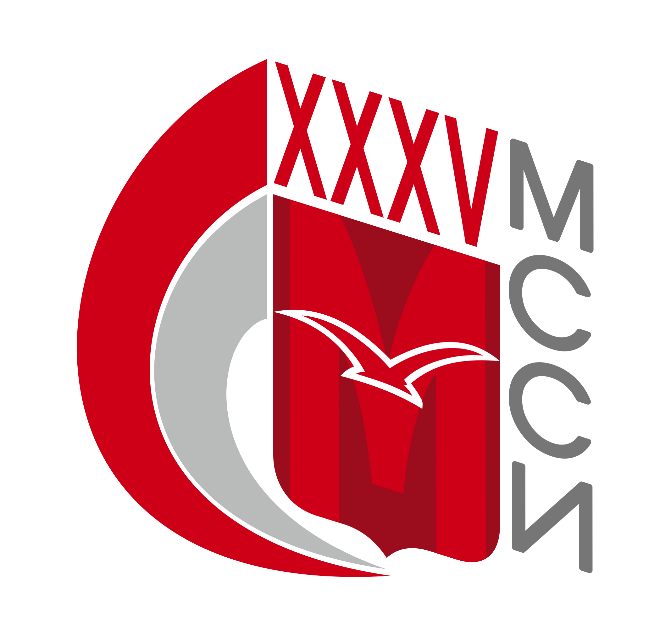 Положениео соревнованиях по полиатлону в программе Московских Студенческих Спортивных Игр(номер-код вида спорта: 0750005411Я)г. Москва 2022Общие положенияСоревнования по полиатлону, далее – «Соревнования», в программе Московских Студенческих Спортивных Игр (далее – Игры), проводятся среди команд образовательных организаций высшего образования города Москвы и Московской области, аккредитованных Министерством образования и науки Российской Федерации (далее - вузы или высшие учебные заведения).Соревнования проводятся согласно Положению о проведении Московских студенческих спортивных игр, настоящему Положению, действующим правилам по виду спорта.Настоящее Положение о соревнованиях подготовлено в соответствии с Распоряжением Департамента физической культуры и спорта города Москвы (далее – Москомспорт) от 15.06.2012 года № 191 (с учетом действующих изменений). Требования настоящего Положения детализируются Регламентом о соревнованиях по полиатлону (далее – Регламент).Соревнования проводятся Московским региональным отделением Общероссийской общественной организации «Российский студенческий спортивный союз» (далее - МРО «РССС»), в соответствии с Единым календарным планом физкультурных мероприятий и спортивных соревнований города Москвы (далее – ЕКП Москомспорта).Соревнования проводятся с целью развития вида спорта среди студентов в городе Москве. Задачами проведения соревнования являются: укрепление здоровья и пропаганда здорового образа жизни среди студентов высших учебных заведений;привлечение максимально возможного числа студентов к занятиям данным видом спорта, формирование у них мотивации к систематическим занятиям спортом и здоровому образу жизни;выявление сильнейших спортсменов в данном виде спорта среди студентов;повышение спортивного мастерства студентов;подготовка резерва, кандидатов в студенческие сборные команды России и обеспечение успешного выступления московских спортсменов из числа студентов во всероссийских и международных студенческих соревнованиях.В соответствии с настоящим Положением запрещается оказывать противоправное влияние на результаты спортивных соревнований. Противоправным влиянием на результат официального спортивного соревнования признается совершение в целях достижения заранее определенного результата или исхода этого соревнования хотя бы одного из следующих деяний: подкуп спортсменов, спортивных судей, тренеров, руководителей спортивных команд, других участников или организаторов официального спортивного соревнования (в том числе их работников), принуждение или склонение указанных лиц к оказанию такого влияния или совершение этих действий по предварительному сговору с указанными лицами;получение спортсменами, спортивными судьями, тренерами, руководителями спортивных команд, другими участниками или организаторами официального спортивного соревнования (в том числе их работниками) денег, ценных бумаг, иного имущества, пользование указанными лицами услугами имущественного характера, извлечение ими других выгод и преимуществ или их предварительный сговор. Запрещается участие в азартных играх в букмекерских конторах и тотализаторах путем заключения пари: для спортсменов - на официальные спортивные соревнования по виду или видам спорта, по которым они участвуют в соответствующих официальных спортивных соревнованиях; для спортивных судей - на официальные спортивные соревнования по виду или видам спорта, по которым они обеспечивают соблюдение правил вида или видов спорта и положений (регламентов) о соответствующих официальных спортивных соревнованиях; для тренеров - на официальные спортивные соревнования по виду или видам спорта, по которым они проводят тренировочные мероприятия и осуществляют руководство состязательной деятельностью спортсменов, участвующих в соответствующих официальных спортивных соревнованиях; для руководителей спортивных команд - на официальные спортивные соревнования по виду или видам спорта, по которым руководимые ими спортивные команды участвуют в соответствующих официальных спортивных соревнованиях; для других участников официальных спортивных соревнований - на официальные спортивные соревнования по виду или видам спорта, по которым они участвуют в соответствующих официальных спортивных соревнованиях; для спортивных агентов - на официальные спортивные соревнования по виду спорта, в котором они осуществляют свою деятельность. Предотвращение противоправного влияния на результаты официальных спортивных соревнований и борьба с ним осуществляются в соответствии с Уголовным кодексом Российской Федерации, иными нормативными правовыми актами Российской Федерации, а также в соответствии с нормами, утвержденными общероссийскими спортивными федерациями.Настоящее Положение является основанием для командирования студентов, преподавателей и иных специалистов в области физической культуры и спорта на соревнования по виду спорта в программе Игр руководством вузов.Права и обязанности организаторовОбщее руководство организацией и проведением соревнований по полиатлону осуществляет главная судейская коллегия, назначаемая МРО «РССС».Главный судья соревнований формирует и представляет на согласование в МРО «РССС» списочный состав судейской бригады.Распределение иных прав и обязанностей, включая ответственность за причинение вреда участникам соревнования и (или) третьим лицам осуществляется на основании договора между МРО «РССС» и иными лицами.Обеспечение безопасности участников и зрителейСоревнования проводятся на спортивных сооружениях, внесенных во всероссийский реестр объектов спорта в соответствии с Федеральным законом от 04 декабря 2007 года №329-ФЗ «О физической культуре и спорте Российской Федерации». Обеспечение безопасности участников и зрителей на соревнованиях осуществляется согласно требованиям Правил обеспечения безопасности при проведении официальных спортивных соревнований, утверждённых постановлением Правительства Российской Федерации от 18 апреля 2014 года №353.Участие в соревнованиях осуществляется в том числе при наличии полиса страхования жизни, здоровья и от несчастных случаев, который представляется в комиссию по допуску участников на каждого участника соревнований, а также в соответствии с иными требованиями, указанными в настоящем Положении. Страхование участников производится за счет направляющей стороны в соответствии с законодательством Российской Федерации.Оказание скорой медицинской помощи при проведении соревнований осуществляется в соответствии с приказом Министерства здравоохранения Российской Федерации от 01 марта 2016 г. № 134н.- «О Порядке организации оказания медицинской помощи лицам, занимающимся физической культурой и спортом, в том числе при подготовке и проведении физкультурных мероприятий и спортивных мероприятий, включая порядок медицинского осмотра лиц, желающих пройти спортивную подготовку, заниматься физической культурой и спортом в организациях или выполнить нормативы испытаний (тестов) Всероссийского физкультурно-спортивного комплекса «Готов к труду и обороне».Обязательным основанием для допуска спортсмена к соревнованиям по медицинским заключениям является заявка на участие в соревнованиях по данному виду спорта с отметкой «Допущен» напротив каждой фамилии спортсмена, заверенная подписью врача по спортивной медицине и его личной печатью. Заявка на участие в соревнованиях подписывается врачом по спортивной медицине с расшифровкой фамилии, имени, отчества (при наличии) и заверяется печатью медицинской организации, имеющей лицензию на осуществление медицинской деятельности, предусматривающей работы (услуги) по лечебной физкультуре и спортивной медицине. Допуск спортсмена к соревнованиям по медицинским заключениям может быть осуществлен на основании персональной справки, соответствующей вышеперечисленным требованиям.Антидопинговое обеспечение в Российской Федерации осуществляется в соответствии с Общероссийскими антидопинговыми правилами, утвержденными приказом Минспорта России от 09 августа 2016 года №947.В соответствии с п.10.11.1. Общероссийских антидопинговых правил ни один спортсмен или иное лицо, в отношении которого была применена дисквалификация, не имеет право во время срока дисквалификации участвовать ни в каком качестве в соревнованиях.Места и сроки проведения соревнований4.1. Сроки проведения соревнований: заблаговременно утверждаются и отражаются в регламенте соревнований перед их проведением согласно представленному в п.5 Календарю соревнований по виду спорта. Возможны сдвиги по срокам соревнований в связи с неготовностью спортивных объектов или по погодным условиям. Регламенты размещаются на сайте mrsss.ru и на mrsss.nagradion.ru. 4.2. Место проведения соревнований: заблаговременно утверждаются и отражаются в регламенте соревнований перед их проведением. Общие сведения о соревнованияхТребования к участникам соревнований и условия их допуска6.1. К участию в соревнованиях допускаются обучающиеся высших учебных заведений в соответствии с утвержденным Учредителями Игр ПОЛОЖЕНИЕМ О ПРОВЕДЕНИИ XXXV МОСКОВСКИХ СТУДЕНЧЕСКИХ СПОРТИВНЫХ ИГР, далее – «Положение».Положение размещено на официальном сайте Организатора по адресу: https://mrsss.ru/page/xxxv-mssi.В случае противоречия содержащихся в настоящем документе требований и норм с требованиями и нормами, содержащимися в Положении, нужно руководствоваться требованиями и нормами Положения. Положение имеет высшую юридическую силу по отношению к настоящему документу.6.2. Не допускаются к участию в соревновании по данному виду спорта представители вузов-спортсмены, у которых отсутствует:-страховка жизни, здоровья и от несчастных случаев. Для спортсменов-участников МССИ действуют специальные условия, предоставленные страховой компанией РЕСО-ГАРАНТИЯ. Страховку можно оформить во время регистрации на сайте партнера соревнований в АОС «Наградион»-надлежащим образом пройденная регистрация через АОС «Наградион»-заключенный Договор между вузом и МРО «РССС»-оплата вузом имеющегося долга за прошедшие МССИ-предоплата, совершенная вузом за участие в ХХХV МССИ-надлежащим образом оформленная медицинская справка или виза уполномоченного медицинского работника-надлежащим образом оформленная заявка.6.3. Параллельное участие в других спортивных дисциплинах запрещено.6.4. Все спортсмены должны иметь необходимую техническую подготовленность (см. приложение 1).В рамках соревнований по полиатлону в программе XXXV МССИ в течение года некоторые упражнения будут учитываться для подведения итогов года по семиборью среди мужчин и женщин на звание "Полиатлониста года". Зачёт семиборья строится на основе следующих упражнений:Личное первенство определяется по наибольшей сумме очков по 7 видам выполненных упражнений. Для формирования итоговой суммы участника берётся лучший результат, выраженный количеством очков, показанным в любой из спортивных дисциплин (в случае повторения упражнения), проведённых за учебный год. Обязательные условия:а) участие минимально в 5 видах упражнений из 7 (в случае невыполнения условия итоговая сумма не подсчитывается),б) присутствие на награждении после проведения последнего этапа (в случае невыполнения условия – аннулирование результата с соответствующим невнесением в протокол, следовательно, награждается участник, занявший последующее место).Программа проведения соревнований7.1. Соревнования по полиатлону в программе XXXV МССИ среди мужчин и женщин проводятся в соответствии с правилами вида спорта «полиатлон», утверждённых приказом Минспорта России от 18 октября 2019 № 866 и настоящим Положением.Условия подведения итогов8.1. Результаты в многоборье оцениваются в очках по таблицам, включённым в соответствующий раздел ЕВСК на 2022-2025 гг. по полиатлону. Участники (мужчины и женщины), набравшие наибольшую сумму очков (I — III места), становятся победителями и призёрами Соревнований по полиатлону в соответствующей спортивной дисциплине в рамках XXXV Московских Студенческих Спортивных Игр.При равенстве очков у двух и более спортсменов преимущество получает участник, выигравший наибольшее количество упражнений, а при равенстве этого показателя, показавший лучший по времени результат в беге на длинную дистанцию или лыжной гонке.Командное первенство определяется для команд вузов по сумме очков 5 спортсменов независимо от пола и возраста.При равенстве очков у двух или более команд, преимущество отдается команде, имеющей наибольшее число 1 (2, 3) личных мест, а при равенстве этого показателя – по командному результату (в очках) в виде программы – бег на длинную дистанцию или лыжные гонки.Награждение9.1. Спортсмены команды победителя и команд призеров соревнований награждаются медалями и дипломами соответствующих степеней.9.2. Команда победитель награждается Кубком и дипломом.9.3. Команды призеры награждаются дипломами.9.4. Тренеры победителей и призеров личного и командного первенства награждаются дипломами.Условия финансирования Финансирование соревнований осуществляется МРО «РССС».Данное Положение является официальным вызовом на соревнования.ПРИЛОЖЕНИЕ № 1Технические требования по готовности к видуПри невыполнении перечисленных ниже технических требований спортсменом он дисквалифицируется с данного вида и получает за него 0 очков. Пулевая стрельбаНаличие пневматической винтовки (минимум 1 на команду). При отсутствии винтовки просьба согласовать свое участие заранее с организатором. При наличии нескольких винтовок сообщить в предварительной заявке. Обязательное знание и выполнение техники безопасности (будет проведен предварительный инструктаж). 	ПлаваниеСтарт - прыжком с тумбочки.Контрольный результат: женщины – 2:40, мужчины – 2:10. Фальстарт: дисквалификация со второго для всех. СпринтНизкий старт со стартовых колодок.Фальстарт: дисквалификация со второго для всех. Бег на выносливостьКонтрольный результат: женщины (1 км – 5:00, 2 км – 11:20), мужчины (2 км – 8:20, 3 км) – 13:30)Силовая гимнастикаОбязательное знание правил соревнований по полиатлону в виде программы силовая гимнастика.Метание гранатыОбязательное знание и выполнение техники безопасности (будет проведен предварительный инструктаж). Электронная заявка на сайте mrsss.nagradion.ru заполняется на сайте в требуемый срок. Также необходимо выслать заявку в электронном виде на электронную почту: polyathlon.moscow@gmail.com (Тема письма: Заявка-ВУЗ-Полиатлон-2022-МССИ-название дисциплины (например, 3-борьесЛГ). В заявке ОБЯЗАТЕЛЬНО необходимо указать на каждого участника команды: 1) количество винтовок на команду для формирования стрелковых смен, 2) предварительное время стрельбы, удобное для команды (также возможные исключения для некоторых студентов в связи с сдачей зачетов, учёбы в субботу). Командам необходимо прибывать за час до начала стрельбы в зависимости от смены на которую записана команда. При осуществлении стрельбы в последних сменах необходимо прибыть за полтора часа до своей смены по предварительному расписанию. После окончания приёма заявок на следующий день с предварительным расписанием стрелковых смен можно ознакомиться на сайте http://polyathlon-russia.com/ или в телеграм канале https://t.me/poly_moscow. Корректировка расписания смен разрешается за день до начала стрельбы включительно. Согласовано:Председатель МГРО ОФСОО«Всероссийская Федерация Полиатлона»________________/Г.В. ТрусовУтверждаю:Председатель МРО «РССС»_________________/С.А. Пономарев№ппМесто проведения соревнования (название, адрес спортивного сооружения)Характер подведения итогов спортивного соревнованияПланируемое количество участников ()Состав спортивной сборной команды вузаСостав спортивной сборной команды вузаСостав спортивной сборной команды вузаСостав спортивной сборной команды вузаКвалификация спортсменов (спортивный разряд)Группасоревнований по полу и возрасту в соответствии участников с ЕВСКПрограмма спортивного соревнованияПрограмма спортивного соревнованияПрограмма спортивного соревнованияПрограмма спортивного соревнованияПрограмма спортивного соревнования№ппМесто проведения соревнования (название, адрес спортивного сооружения)Характер подведения итогов спортивного соревнованияПланируемое количество участников ()ВсегоВ том числеВ том числеВ том числеКвалификация спортсменов (спортивный разряд)Группасоревнований по полу и возрасту в соответствии участников с ЕВСКСроки проведения в т.ч.дата приезда и отъезда Наименование вида спортивной дисциплины (в соответствии с ВРВС)Наименование спортивной дисциплины (в соответствии с ВРВС)Номер-код спортивной дисциплины (в соот.ветствии с ВРВС)Количество комплектов медалей№ппМесто проведения соревнования (название, адрес спортивного сооружения)Характер подведения итогов спортивного соревнованияПланируемое количество участников ()ВсегоспортсменовтренеровсудьиКвалификация спортсменов (спортивный разряд)Группасоревнований по полу и возрасту в соответствии участников с ЕВСКСроки проведения в т.ч.дата приезда и отъезда Наименование вида спортивной дисциплины (в соответствии с ВРВС)Наименование спортивной дисциплины (в соответствии с ВРВС)Номер-код спортивной дисциплины (в соот.ветствии с ВРВС)Количество комплектов медалей1234567891011121314151Спортивные объекты города МосквыЛЗиКЗ100Согласно допуску6 (5 зачётных)Не регламентируетсяНе предусмотреноНе регламентируетсяЖенщиныМужчины 17-25 лет25.11.2022Комиссия по допуску - Плавание 100 мПолиатлон, 4-борье с бегом0750031811Я81Спортивные объекты города МосквыЛЗиКЗ100Согласно допуску6 (5 зачётных)Не регламентируетсяНе предусмотреноНе регламентируетсяЖенщиныМужчины 17-25 лет26.11.2022Стрельба - упражнение III-ВППолиатлон, 4-борье с бегом0750031811Я81Спортивные объекты города МосквыЛЗиКЗ100Согласно допуску6 (5 зачётных)Не регламентируетсяНе предусмотреноНе регламентируетсяЖенщиныМужчины 17-25 лет27.11.2022Бег на короткие и длинные дистанции, НаграждениеПолиатлон, 4-борье с бегом0750031811Я81Спортивные объекты города МосквыЛЗиКЗ100Согласно допуску6 (5 зачётных)Не регламентируетсяНе предусмотреноНе регламентируетсяЖенщиныМужчины 17-25 лет25.11.2022Комиссия по допускуПолиатлон, 3-борье с бегом0750041811Я21Спортивные объекты города МосквыЛЗиКЗ100Согласно допуску6 (5 зачётных)Не регламентируетсяНе предусмотреноНе регламентируетсяЖенщиныМужчины 17-25 лет26.11.2022Стрельба - упражнение III-ВП, Силовая гимнастикаПолиатлон, 3-борье с бегом0750041811Я21Спортивные объекты города МосквыЛЗиКЗ100Согласно допуску6 (5 зачётных)Не регламентируетсяНе предусмотреноНе регламентируетсяЖенщиныМужчины 17-25 лет27.11.2022Бег на длинные дистанции, НаграждениеПолиатлон, 3-борье с бегом0750041811Я21Спортивные объекты города МосквыЛЗиКЗ100Согласно допуску6 (5 зачётных)Не регламентируетсяНе предусмотреноНе регламентируетсяЖенщиныМужчины 17-25 лет18.02.2023Комиссия по допуску,Стрельба - упражнение III-ВП, Силовая гимнастикаПолиатлон, 3-борье с лыжной гонкой0750023811Я81Спортивные объекты города МосквыЛЗиКЗ100Согласно допуску6 (5 зачётных)Не регламентируетсяНе предусмотреноНе регламентируетсяЖенщиныМужчины 17-25 лет19.02.2023Лыжная гонка, НаграждениеПолиатлон, 3-борье с лыжной гонкой0750023811Я81Спортивные объекты города МосквыЛЗиКЗ100Согласно допуску6 (5 зачётных)Не регламентируетсяНе предусмотреноНе регламентируетсяЖенщиныМужчины 17-25 лет12.05.2023Комиссия по допуску - Плавание 100 мПолиатлон, 5-борье с бегом0750011811Я101Спортивные объекты города МосквыЛЗиКЗ100Согласно допуску6 (5 зачётных)Не регламентируетсяНе предусмотреноНе регламентируетсяЖенщиныМужчины 17-25 лет13.05.2023Стрельба - упражнение III-ВППолиатлон, 5-борье с бегом0750011811Я101Спортивные объекты города МосквыЛЗиКЗ100Согласно допуску6 (5 зачётных)Не регламентируетсяНе предусмотреноНе регламентируетсяЖенщиныМужчины 17-25 лет14.05.2023Бег на короткие и длинные дистанции, Метание спортивного снаряда, НаграждениеПолиатлон, 5-борье с бегом0750011811Я10Бег Ж / МБег Ж / МПлаваниеЖ / МСтрельбаЖ / ММетание гранаты Ж / МЛыжная гонкаЖ / МСиловая гимнастикаЖ / МКороткая дистанцияДлинная дистанцияПлаваниеЖ / МСтрельбаЖ / ММетание гранаты Ж / МЛыжная гонкаЖ / МСиловая гимнастикаЖ / МЛучший результат сезона 60 или 100 м2000 м / 3000 мЛучший результат сезона100 мЛучший результат сезона III - ВП (10 выстрелов, 10 м, стоя)500 / 700 грамм5 / 10 кмОтжимания / Подтягивания